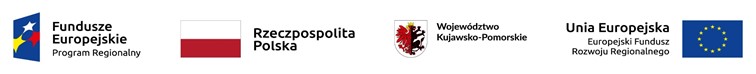 Oświadczenie dla nowych uczestników Katalogu(wypełnia przedsiębiorstwo, które do tej pory nie uczestniczyło w żadnej edycji „Katalogu Produktów Eksportowych Województwa Kujawsko-Pomorskiego. Made in Kujawsko-Pomorskie”) Oświadczam, iż: jestem uprawniony do reprezentowania firmy zgodnie z aktualnym dokumentem rejestrowym przedsiębiorstwa i wyrażam zgodę na umieszczenie profilu firmy:  Pełna nazwa firmy    ………………………………………………………………………………………………….….......................................................Adres     …………………………………………………………………………………………………...............................................................................Nr dok. rejestrowego: NIP: …………………………………………………………………………………………………………………………………….…………………………………….….……REGON: …………………………………………………………………………………………………………………………………………………………………….….……KRS (jeśli dotyczy): …………………………………………………………………………………………………………………………………..……………….….……w „Katalogu Produktów Eksportowych Województwa Kujawsko-Pomorskiego. Made in Kujawsko-Pomorskie - edycja 2023”, przygotowywanym przez Kujawsko-Pomorskie Centrum Obsługi Inwestorów i Eksportu, funkcjonujące w ramach Urzędu Marszałkowskiego Województwa Kujawsko-Pomorskiego w Toruniu;przekazane materiały tekstowe i graficzne będą oryginalne, bez niedozwolonych zapożyczeń z utworów osób trzecich oraz nie będą naruszać praw ani prawem chronionego dobra osób trzecich, w  tym w szczególności praw autorskich innych osób;udzielam Województwo Kujawsko-Pomorskiemu zgody na bezpłatne wykorzystanie przekazanych do Centrum Obsługi Inwestorów i Eksportu materiałów tekstowych i graficznych, w całości lub w dowolnej części, 
na wszystkich znanych, w chwili podpisania niniejszego oświadczenia polach eksploatacji „Katalogu Produktów Eksportowych Województwa Kujawsko-Pomorskiego - edycja 2023”, w tym na następujących: utrwalanie, zwielokrotnianie określoną techniką, wprowadzanie do pamięci komputera, publikacja w materiałach informacyjnych oraz sieci internet, publiczne odtwarzanie, wystawianie, wyświetlanie, nieodpłatne wypożyczanie lub udostępnianie zwielokrotnionych egzemplarzy;wyrażam zgodę na przetwarzanie danych osobowych zawartych w formularzu rejestracyjnym 
przez administratora danych: Województwo Kujawsko-Pomorskie – Urząd Marszałkowski Województwa Kujawsko-Pomorskiego w Toruniu (NIP: 956-19-45-671, REGON: 871121290), Plac Teatralny 2, 87-100 Toruń, reprezentowany przez: Marszałka Województwa Kujawsko-Pomorskiego – Piotra Całbeckiego na potrzebę realizacji „Katalogu Produktów Eksportowych Województwa Kujawsko-Pomorskiego. Made in Kujawsko-Pomorskie - edycja 2023”.Informuję, że osobą upoważnioną przez władze Firmy do dokonywania uzgodnień dotyczących strony naszego przedsiębiorstwa w Katalogu, w tym jej ostatecznej akceptacji, z Urzędem Marszałkowskim Województwa Kujawsko-Pomorskiego w Toruniu jest Pani/Pan …………………………………………………………………………………, 
tel. ………..…………..……………………………………….…, e-mail ……………………………………….……………………………………………………….Świadomy odpowiedzialności karnej oświadczam, że przekazane informacje opisują stan prawny i faktyczny, aktualny na dzień złożenia oświadczenia (art. 297 k.k.).………………..Data i miejsce……………………………..Imię i nazwisko, stanowisko osoby uprawnionej 
do reprezentowania firmy 